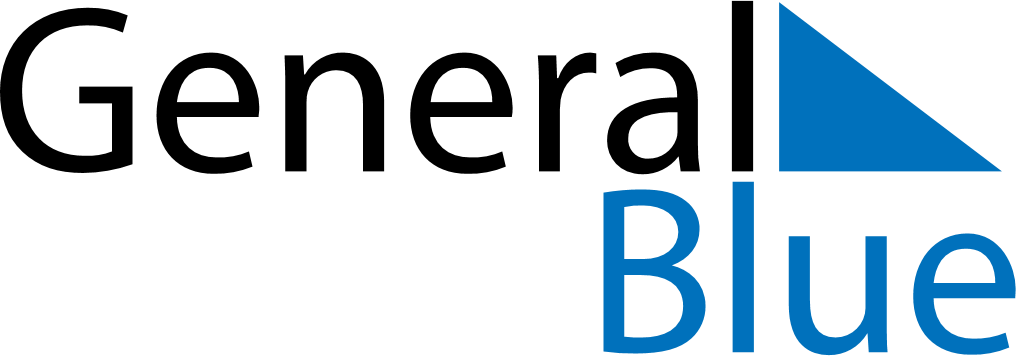 December 2018December 2018December 2018December 2018MaltaMaltaMaltaSundayMondayTuesdayWednesdayThursdayFridayFridaySaturday123456778Immaculate Conception910111213141415Republic Day16171819202121222324252627282829Christmas Day3031